ضع علامة ( √) امام العبارة الصحيحة و علامة ( X ) امام الخطأ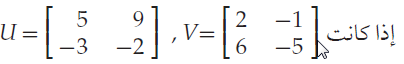 أوجد قيمة uvأوجد قيمة .حل النظام  X + 2y = 4 	,      3x-2y=4أوجد النظير الضربي للمصفوفة   A= أوجد مساحة المثلث  XYZ   حيث ( X(1,2),Y(3,6),Z(-1,41رتبة المصفوفة   A=رتبة المصفوفة   A=رتبة المصفوفة   A=رتبة المصفوفة   A=رتبة المصفوفة   A=رتبة المصفوفة   A=رتبة المصفوفة   A=رتبة المصفوفة   A=1أ     2X2ب2X3جـ3X3د3X22من المصفوفة   B=    قيمة العنصر   b31من المصفوفة   B=    قيمة العنصر   b31من المصفوفة   B=    قيمة العنصر   b31من المصفوفة   B=    قيمة العنصر   b31من المصفوفة   B=    قيمة العنصر   b31من المصفوفة   B=    قيمة العنصر   b31من المصفوفة   B=    قيمة العنصر   b31من المصفوفة   B=    قيمة العنصر   b312أ6ب3جـ-3د13تسمى المصفوفة  A=  مصفوفة تسمى المصفوفة  A=  مصفوفة تسمى المصفوفة  A=  مصفوفة تسمى المصفوفة  A=  مصفوفة تسمى المصفوفة  A=  مصفوفة تسمى المصفوفة  A=  مصفوفة تسمى المصفوفة  A=  مصفوفة تسمى المصفوفة  A=  مصفوفة 3أصفبعمودجـمربعةدصفرية4إذا كان =  فإن قيمة X  هيإذا كان =  فإن قيمة X  هيإذا كان =  فإن قيمة X  هيإذا كان =  فإن قيمة X  هيإذا كان =  فإن قيمة X  هيإذا كان =  فإن قيمة X  هيإذا كان =  فإن قيمة X  هيإذا كان =  فإن قيمة X  هي4أ2ب4جـ3د055أبجـد66أبجـد7إذا كانت   A=  فإن  3A تساويإذا كانت   A=  فإن  3A تساويإذا كانت   A=  فإن  3A تساويإذا كانت   A=  فإن  3A تساويإذا كانت   A=  فإن  3A تساويإذا كانت   A=  فإن  3A تساويإذا كانت   A=  فإن  3A تساويإذا كانت   A=  فإن  3A تساوي7أبجـد8إذا كانت  A3X4  و  B4X2  فإن رتبة    A.B تكونإذا كانت  A3X4  و  B4X2  فإن رتبة    A.B تكونإذا كانت  A3X4  و  B4X2  فإن رتبة    A.B تكونإذا كانت  A3X4  و  B4X2  فإن رتبة    A.B تكونإذا كانت  A3X4  و  B4X2  فإن رتبة    A.B تكونإذا كانت  A3X4  و  B4X2  فإن رتبة    A.B تكونإذا كانت  A3X4  و  B4X2  فإن رتبة    A.B تكونإذا كانت  A3X4  و  B4X2  فإن رتبة    A.B تكون8أ2X3ب 3X2جـ4X3د2X49إذا كانت  A2X3  و  B2X4  فإن رتبة  A.B  تكونإذا كانت  A2X3  و  B2X4  فإن رتبة  A.B  تكونإذا كانت  A2X3  و  B2X4  فإن رتبة  A.B  تكونإذا كانت  A2X3  و  B2X4  فإن رتبة  A.B  تكونإذا كانت  A2X3  و  B2X4  فإن رتبة  A.B  تكونإذا كانت  A2X3  و  B2X4  فإن رتبة  A.B  تكونإذا كانت  A2X3  و  B2X4  فإن رتبة  A.B  تكونإذا كانت  A2X3  و  B2X4  فإن رتبة  A.B  تكون9أ2X3ب2X4جـ4X3دلا يمكن الضرب10رتبة المصفوفة الناتجة من عملية الضرب الاتية   . رتبة المصفوفة الناتجة من عملية الضرب الاتية   . رتبة المصفوفة الناتجة من عملية الضرب الاتية   . رتبة المصفوفة الناتجة من عملية الضرب الاتية   . رتبة المصفوفة الناتجة من عملية الضرب الاتية   . رتبة المصفوفة الناتجة من عملية الضرب الاتية   . رتبة المصفوفة الناتجة من عملية الضرب الاتية   . رتبة المصفوفة الناتجة من عملية الضرب الاتية   . 10أ3x2ب3x3جـ2x3دلا يمكن الضرب11========11أ7ب13جـ-7د-1312========12أ48ب16جـ-48د5013النظير الضربي للمصفوفة   Q=النظير الضربي للمصفوفة   Q=النظير الضربي للمصفوفة   Q=النظير الضربي للمصفوفة   Q=النظير الضربي للمصفوفة   Q=النظير الضربي للمصفوفة   Q=النظير الضربي للمصفوفة   Q=النظير الضربي للمصفوفة   Q=13أبجـدلا يوجد نظير ضربي14قيمة  X   التي تجعل المصفوفة  A=    ليس لها نظير ضربي قيمة  X   التي تجعل المصفوفة  A=    ليس لها نظير ضربي قيمة  X   التي تجعل المصفوفة  A=    ليس لها نظير ضربي قيمة  X   التي تجعل المصفوفة  A=    ليس لها نظير ضربي قيمة  X   التي تجعل المصفوفة  A=    ليس لها نظير ضربي قيمة  X   التي تجعل المصفوفة  A=    ليس لها نظير ضربي قيمة  X   التي تجعل المصفوفة  A=    ليس لها نظير ضربي قيمة  X   التي تجعل المصفوفة  A=    ليس لها نظير ضربي 14أ6ب-12جـ12د915قيمة  X   التي تجعل المصفوفة   B=  ليس لها نظير ضربيقيمة  X   التي تجعل المصفوفة   B=  ليس لها نظير ضربيقيمة  X   التي تجعل المصفوفة   B=  ليس لها نظير ضربيقيمة  X   التي تجعل المصفوفة   B=  ليس لها نظير ضربيقيمة  X   التي تجعل المصفوفة   B=  ليس لها نظير ضربيقيمة  X   التي تجعل المصفوفة   B=  ليس لها نظير ضربيقيمة  X   التي تجعل المصفوفة   B=  ليس لها نظير ضربيقيمة  X   التي تجعل المصفوفة   B=  ليس لها نظير ضربي15أ6ب7جـ5د81 ) المصفوفة    تسمى مصفوفة الوحدة 3X3(    )2 ) المصفوفة   تسمى مصفوفة صف(    )3 ) حاصل ضرب مصفوفة من النوع 2X3 في اخرى من النوع 3X4 ينتج مصفوفة من النوع  2X4(    )4 ) في المصفوفة A=  يكون العنصر a23 هو 9(    )5 ) رتبة المصفوفة   هي 3x2(    )6 ) قيمة المحددة     هي  28(    )7 ) قيمة المحددة    هي 93(    )8 ) المصفوفة     ليس لها نظير ضربي(    )